SPARES BROCHURE_Refiners and VacuumsITEM #ValueAssetsDescription MakeModelRefvac_1£10,000S/C 001800 Nash Vacuum Pump 904904M2 ME11632 - NASH VACUUM PUMP PM2 & PM3 PICKUP AND HOLDING ZONE VAC PUMP.Nash904M2 ME11632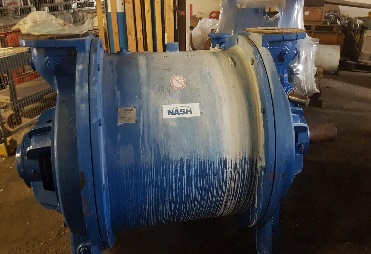 Refvac_2£17,000S/C3001200 NASH VACUUM PUMP CL2002NASH VACUUM PUMP CL3002 Serial No ME16089 YEAR2022NASHCL3002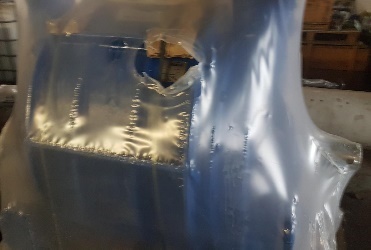 Refvac_3£14,000S/C1542600 NASH VACUUM PUMP CL2002NASH VACUUM PUMP CL2002 Serial No 014019 YEAR2012NASHCL2002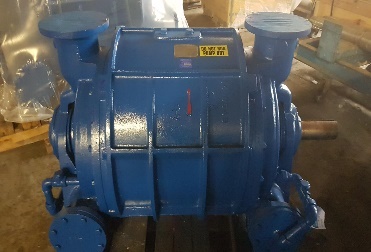 Refvac_4£25,0002 from CleansheetREFINER JYLHA CONFLO JC-01 with CONE FILLING 'LM' PATTERNSUNDSJC-01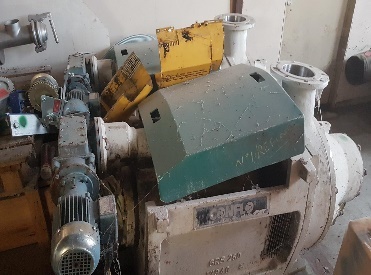 Refvac_5£4,000S/C1800052SCREEN BASKET ST.ST MAT.NO.1.4436 PLATE THICKNESS 5.0MM INNER DIA 412MM HEIGHT 420MM SLOT WIDTH 0.30MM ELECTRO POLISHED INCL REINFORCING RINGS! PM2 VAT TERTIARY SCREEN FINCKH VERT REP:FINCKH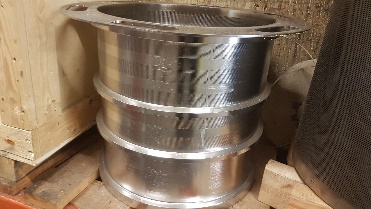 Refvac_6£4,000S/C1670507SCREEN BASKET FOR FINCKH VERTICAL SCREEN MODEL O. HF NO:1188 SLOT WIDTH 0.30MM FORM B REP: PM1 FINCKH VERTICAL SECOND STAGE SCREEN FINCKHMODEL O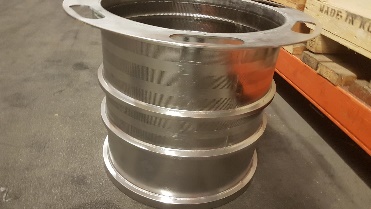 Refvac_7£ 11,000S/C1670505 SCREEN BASKET FOR VERTICAL SCREEN MODEL K100L 0.30 MM. SLOT WIDTHSCREEN BASKET FOR VERTICAL SCREEN MODEL K100L 0.30 MM. SLOT WIDTH FORM A.  PM1 FINCKH PRIMARY SCREEN MODEL K100LFINCKHK100L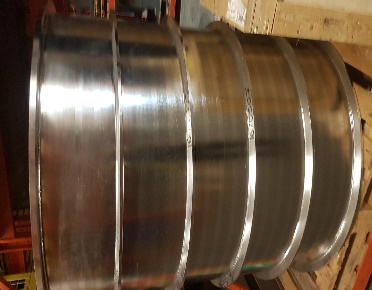 Refvac_8£3,000S/C1800049SCREEN BASKET ST.ST MAT.NO. 1.4436 PLATE THICKNESS 5.0MM INNER DIA 412MM HEIGHT 420MM SLOT WIDTH 0.25MM ELECTRO POLISHED INCL REINF[CCING RINGS *PM2 FORMER SECOND STAGE SCREEN FINCKH MODEL H04FINCKHMODEL H04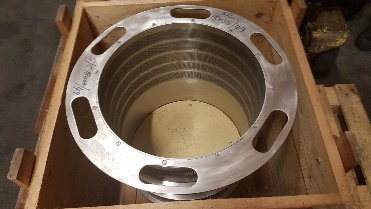 Refvac_9£6,000S/C3000300SCREEN BASKET SLOT WIDTH 0.15MM FOR FINCKH HICO SCREEN MODEL IE HS, HF#245.   QUOTE 36.204 (26.6.95) REP: PM3 FINCKH FORMER SECONDARY SCREEN MODEL IE HSFINCKHMODEL IE HS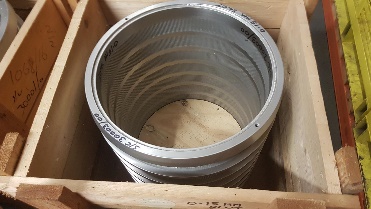 Refvac_10£6,000S/C3000100SCREEN BASKET SLOT WIDTH 0.20MM FOR FINCKH HICO SCREENS MODEL IHS, HF#242 & IEHS, HF#243. QUOTE 36.203 (26.6.95) REP: PM3 FINCKH VAT SECONDARY & TERTIARY SCREEN MODEL IHS & IEHSFINCKHMODEL IHS & IEHS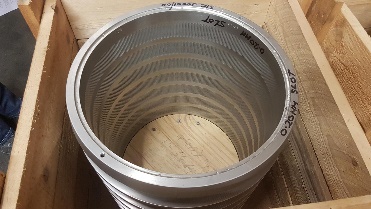 Refvac_11£ 33,000S/C1800056SCREEN BASKET ST.ST MAT.NO.1.4436 PLATE THICKNESS 4.0MM INNER DIA 790MM HEIGHT 1190MM SLOT WIDTH 0.30MM ELECTRO POLISHED INCL REINFORCING RINGS REP: PM2 VAT PRIMARY SCREENS FINCKH VERTICAL SCREEN MODEL K80LFINCKHMODEL K80L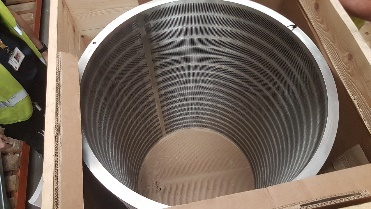 Refvac_12£ 8,000S/C1800050SCREEN BASKET ST.ST MAT.NO.1.4436 PLATE THICKNESS 4.0MM INNER DIA 590MM HEIGHT 980MM SLOT WIDTH 0.25MM ELECTRO POLISHED INCL REINFORCING RINGS PM2 FORMER PRIMARY SCREEN FINCKH VERTICAL SCREEN K60LFINCKHSCREEN K60L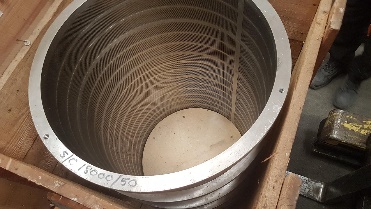 Refvac_13£ 4,000S/C1800054SCREEN BASKET ST.ST MAT.NO.1.4436 PLATE THICKNESS 4.0MM INNER DIA 412MM HEIGHT 620MM SLOT WIDTH 0.30MM ELECTRO POLISHED INCL REINFORCING RINGS. REP: PM2 VAT SECOND STAGE SCREEN FINCKH MODEL K42LFINCKHMODEL K42L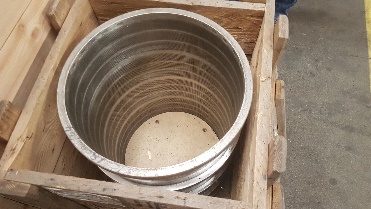 Refvac_14£6,000S/C1800008CONE FILLING. PATTERN 'LM' (POLISHED) SUNDS REFINER.JYLHA JC-01SUNDSJC 01 LM FILLINGS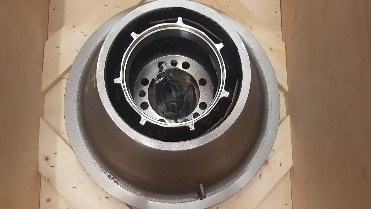 Refvac_15£ 9,000S/C1800029CONE FILLING TM (POLISHED) ROTOR:JC01RTM-SJP. STATOR:JC01STM-SJP.SUNDSJC 01 TM FILLINGS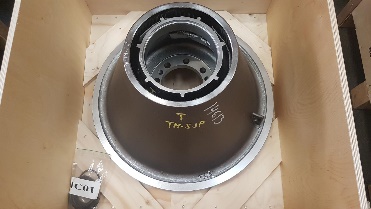 Refvac_16£9,000S/C3062003CONE FILLING SUNDS JC01RTC3K - SJP + COATING (ROTOR) JC01STC3KSUNDSJC 01 STC3K FILLINGS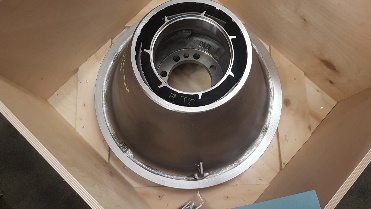 Refvac_17£ 7,000S/C1800140CONE FILLINGS. SPECIAL SC PATTERN (EVERY OTHER BAR REMOVED) ROTOR SC.JC01RSCH-SJ.STATOR SC.JC01SSCH-SJSUNDSJC 01 SC FILLINGS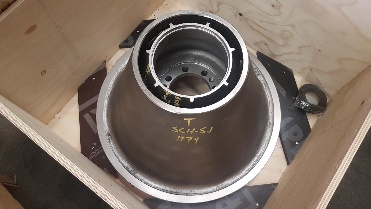 Refvac_18£6,000S/C3062200CONE FILLING LF FOR SUNDS JC-01 REFINER COMPRISING ROTOR & STATORSUNDSJC 01 LF FILLINGS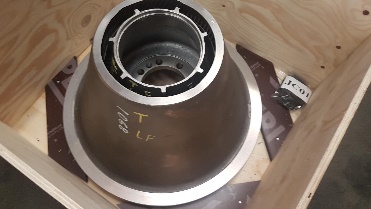 Refvac_19£6,000Not Stock but newRotor JC01RMM10ZSJ-CLA with Stator JC01SMM10ZSJ-CLA.SUNDSJC 01 MMZ FILLINGS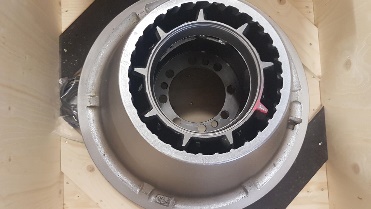 Refvac_20£9,000S/C3062003CONE FILLING SUNDS JC01RTC3K - SJP + COATING (ROTOR) JC01STC3KSUNDSJC 01 STC3K FILLINGS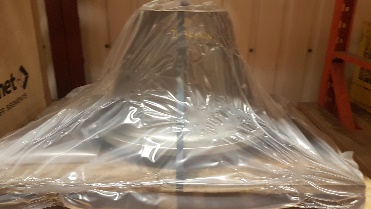 Refvac_21£9,000S/C3062003CONE FILLING SUNDS JC01RTC3K - SJP + COATING (ROTOR) JC01STC3KSUNDSJC 01 STC3K FILLINGSRefvac_22£ 7,000S/C1800140CONE FILLINGS. SPECIAL SC PATTERN (EVERY OTHER BAR REMOVED) ROTOR SC.JC01RSCH-SJ.STATOR SC.JC01SSCH-SJSUNDSJC 01 SC FILLINGSRefvac_23Box No1£3,000USED CONES – BAR HEIGHT AT 6mmCONE FILLING LF FOR SUNDS JC-01 REFINER COMPRISING ROTOR & STATORSUNDSJC 01 LF FILLINGS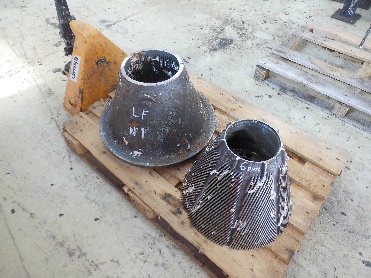 Refvac_24Box No2£3,000USED CONES – BAR HEIGHT AT 10mmCONE FILLING SUNDS JC01RTC3K - SJP + COATING (ROTOR) JC01STC3KSUNDSJC 01 STC3K FILLINGS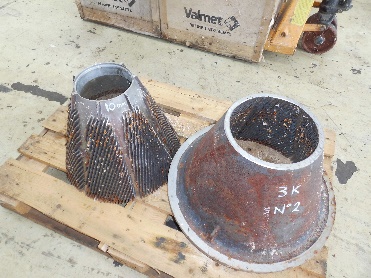 Refvac_25Box No3£3,000USED CONES – BAR HEIGHT AT 6mmCONE FILLING SUNDS JC01RTC3K - SJP + COATING (ROTOR) JC01STC3KSUNDSJC 01 STC3K FILLINGS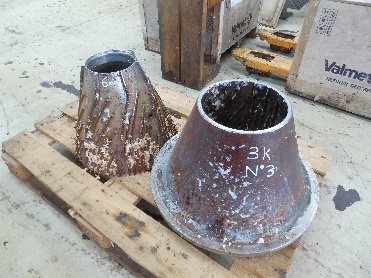 Refvac_26Box No4£3,000USED CONES – BAR HEIGHT AT 6mmCONE FILLINGS. SPECIAL SC PATTERN (EVERY OTHER BAR REMOVED) ROTOR SC.JC01RSCH-SJ.STATOR SC.JC01SSCH-SJSUNDSJC 01 SC FILLINGS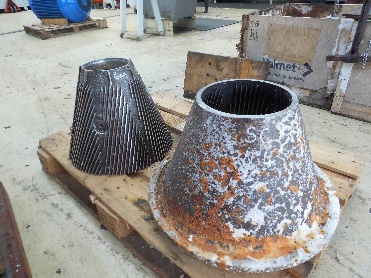 Refvac_27Box No5£3,000USED CONES – BAR HEIGHT AT 7mmCONE FILLING TM (POLISHED) ROTOR:JC01RTM-SJP. STATOR:JC01STM-SJP.SUNDSJC 01 TM FILLINGS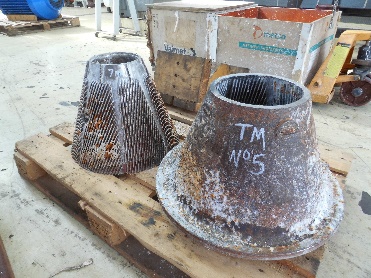 Refvac_28Box No6£3,000USED CONES – BAR HEIGHT AT 8mmCONE FILLING SUNDS JC01RTC3K - SJP + COATING (ROTOR) JC01STC3KSUNDSJC 01 STC3 FILLINGS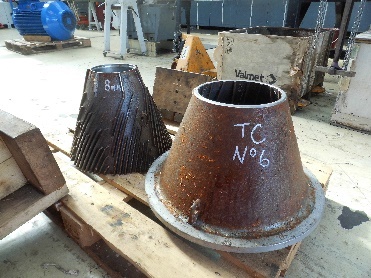 Refvac_29Box No7£3,000USED CONES – BAR HEIGHT AT 8mmCONE FILLINGS. SPECIAL SC PATTERN (EVERY OTHER BAR REMOVED) ROTOR SC.JC01RSCH-SJ.STATOR SC.JC01SSCH-SJSUNDSJC 01 SC FILLINGS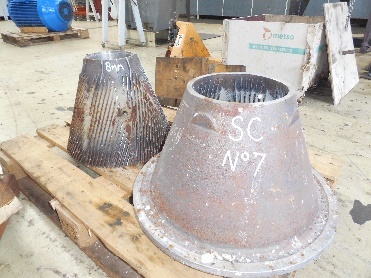 Refvac_30Box No8£3,000USED CONES – BAR HEIGHT AT 8mmCONE FILLING SUNDS JC01RTC3K - SJP + COATING (ROTOR) JC01STC3KSUNDSJC 01 STC3K FILLINGS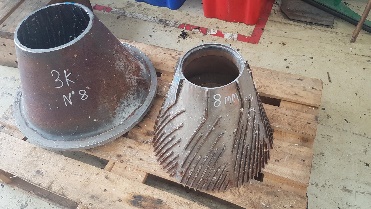 Refvac_31Box No9£3,000USED CONES – BAR HEIGHT AT 7mmCONE FILLINGS. SPECIAL SC PATTERN (EVERY OTHER BAR REMOVED) ROTOR SC.JC01RSCH-SJ.STATOR SC.JC01SSCH-SJSUNDSJC 01 SC FILLINGS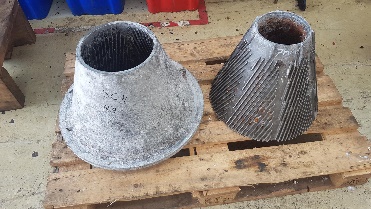 Refvac_32Box No10£3,000USED CONES – BAR HEIGHT AT 8mmCONE FILLINGS. SPECIAL SC PATTERN (EVERY OTHER BAR REMOVED) ROTOR SC.JC01RSCH-SJ.STATOR SC.JC01SSCH-SJSUNDSJC 01 SC FILLINGS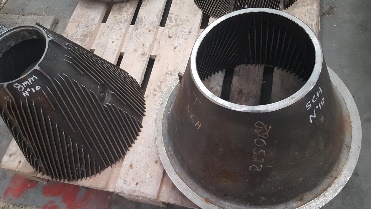 Refvac_33Box No11£3,000USED CONES – BAR HEIGHT AT 8mmCONE FILLING SUNDS JC01RTC3K - SJP + COATING (ROTOR) JC01STC3KSUNDSJC 01 STC3K FILLINGS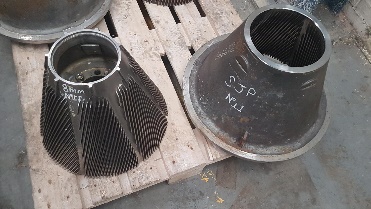 Refvac_34Box No102£3,000USED CONES – BAR HEIGHT AT 7mmCONE FILLINGS. SPECIAL SC PATTERN (EVERY OTHER BAR REMOVED) ROTOR SC.JC01RSCH-SJ.STATOR SC.JC01SSCH-SJSUNDSJC 01 SC FILLINGS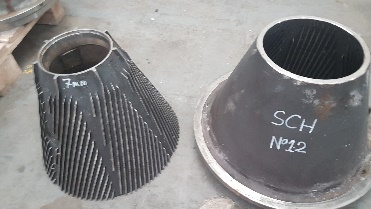 Refvac_35Box No13USED CONES – BAR HEIGHT AT 8mm??SUNDSJC 01 SF FILLINGS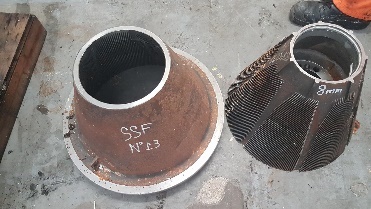 Refvac_36Box No14£3,000USED CONES – BAR HEIGHT AT 5mmCONE FILLING SUNDS JC01RTC3K - SJP + COATING (ROTOR) JC01STC3KSUNDSJC 01 STC3K FILLINGS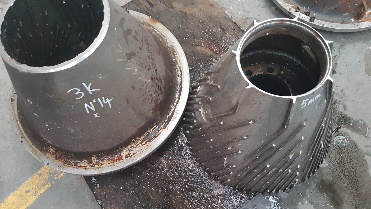 Refvac_37Box No15£3,000USED CONES – BAR HEIGHT AT 11mm??SUNDSJC 01 FILLINGS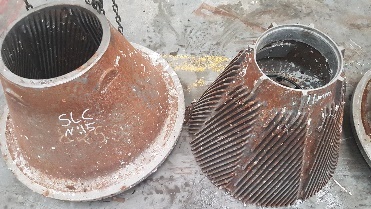 Refvac_38Box No16£3,000USED CONES – BAR HEIGHT AT 7mmCONE FILLING SUNDS JC01RTC3K - SJP + COATING (ROTOR) JC01STC3KSUNDSJC 01 STC3K FILLINGS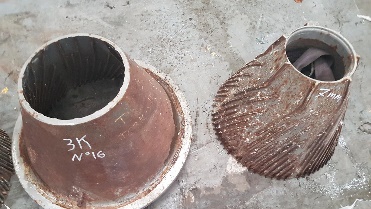 Refvac_39Box No17£3,000USED CONES – BAR HEIGHT AT 10mmCONE FILLING SUNDS JC01RTC3K - SJP + COATING (ROTOR) JC01STC3KSUNDSJC 01 STC3K FILLINGS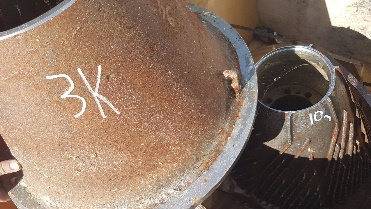 Refvac_40Box No18£3,000USED CONES – BAR HEIGHT AT 4mm very wornCONE FILLINGS. SPECIAL SC PATTERN (EVERY OTHER BAR REMOVED) ROTOR SC.JC01RSCH-SJ.STATOR SC.JC01SSCH-SJSUNDSJC 01 SC FILLINGS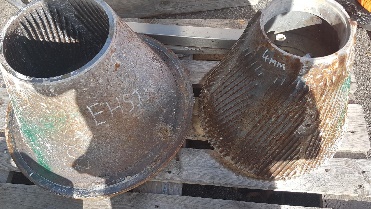 Refvac_41£2,000S/C1577905    TWO SETSDISCS FOR 12IN. DD REFINER 1.062IN.THICK(NEW) 0.6875IN.(MIN) NO.1 STATIONERY 3.2.3-5 DEG. NO. 2 ROTATING 3.2.3.+12.5 DEG. NO. 3 ROTATING 3.2.3.+12.5 DEG. NO. 4 STATIONERY 3.2.3-5DEGJONESDISC 12INFOR D.D.REFINER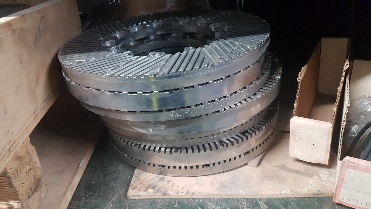 Refvac_42£2,000S/C1577933DISCS FOR JONES 14IN. DOUBLE D REFINER CONSISTING OF NO.1 3.2.3 +5 DEG. NO.2 3.2.3. +15 DEG. NO.3 3.2.3. +15 DEG. NO.4 3.2.3. +5 DEG. THICKNESS NEW 1.062IN.(MIN)RECUT 0.6875 14 IN. D.D REFINER. RECUTJONESDISC FOR JONES 14IN. DD REFINER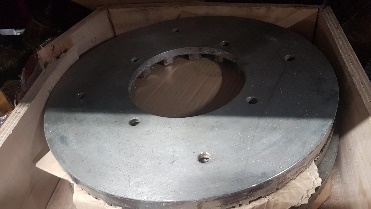 Refvac_43£ 15,000S/C1606222PLUG AND SHELL FILLING.PT.NO JCL101RB-SJ  ROTOR B FOR CLAFLIN 101 F1 & JCL101SB-SJ  STATOR B FOR CLAFLIN B F1 & 426927T BOLTS (2 OFF) FOR CLAFLIN F1   8 DEG ANGLE **CLAFLIN REFINERS.  (650KILO)VALMET TECHNOLOGIESPLUG & SHELL FILLING PT.JCL101RB-SJ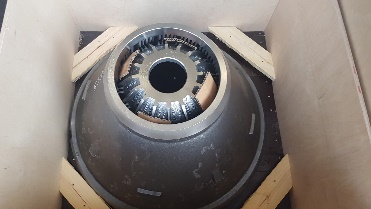 Refvac_44£ 15,000Non StockPLUG AND SHELL FILLING.PT.NO JCL101RB-SJ  ROTOR B FOR CLAFLIN 101 F1 & JCL101SB-SJ  STATOR B FOR CLAFLIN B F1 & 426927T BOLTS (2 OFF) FOR CLAFLIN F1   8 DEG ANGLE **CLAFLIN REFINERS.  (650KILO)VALMET TECHNOLOGIESPLUG & SHELL FILLING PT.JCL101RB-SJ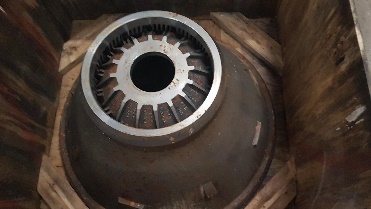 